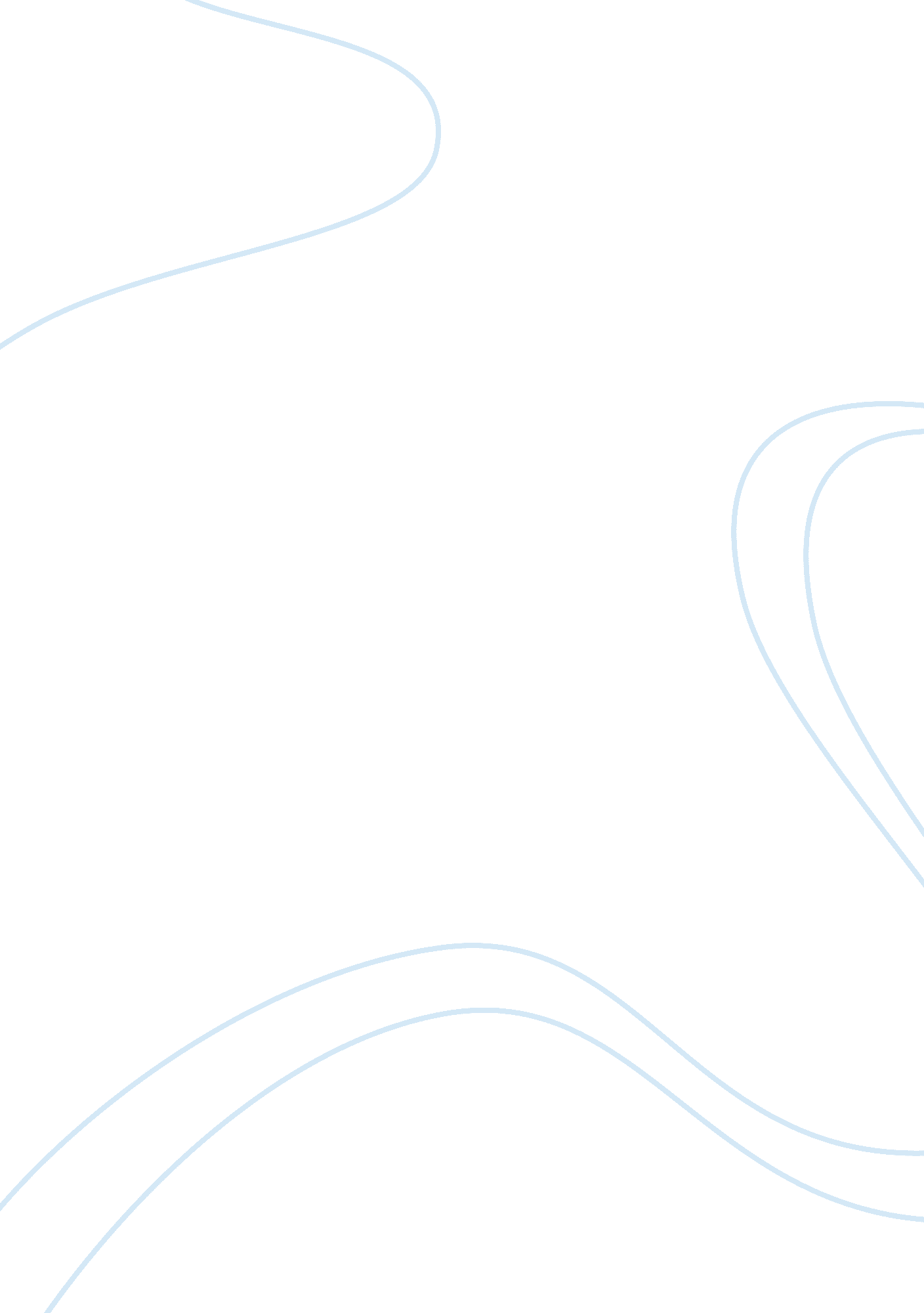 Timberline technologyTechnology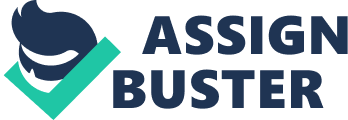 TimberlineTechnology Ans-8 Locations Northern California, Upper Midwest, six sales locations Units Northern California – Manufacturing unit, information system for inventory management Upper Midwest –Finance, Accounting, HR, and Information Systems for payroll & accounts Six Cities – Sales offices Functions Planning; Research & Development; Manufacturing; HR management; Accounts management; Payroll management; Information system management; Supply and Distribution; Procurement; Inventory management; Sales Processes R&D; Manufacturing; Procurement; Supply and Distribution; Payments; Information system implementation Data Entities Customer; Product; Supplier; Raw material; Machines; Order; Manufacturing location; workers Information Systems for the Company Information system is required for the company to; Manage the inventories 
Manage the HR 
Manage the payrolls 
Manage the accounts receivable and payables 
Ans-9: Planning Matrix for Function-to-Data Entity 
Data Entity Functions 
Customer 
Product 
Supplier 
Raw Material 
Machines 
Order 
Factory 
Workers 
Management 
Manufacturing 1. R&D X 
X 
2. Productions planning 
X X 
X 
3. Scheduling X 
X X 
X 
4. Fabrication of circuits X 
X 
X 
X X 
X 
X 
5. Finishing of circuits 
X 
X X 
X 
X 
X 
X 
6. Packaging of circuits 
X 
X 
X 
X 
X 
X 
X 
X 
X 
Accounting and Finance 1. Budgeting 
X 
X 
X 
X 
X X 
X 
2. Accounts payable 
X 
X 
X 
X X X 
3. Accounts receivable 
X 
X 
X 
X X X 
4. Salaries X 
X 
Marketing and Sales 1. Marketing Research 
X 
X X 
2. MarketingCommunication 
X 
X X 
3. Order Preparation 
X 
X 
X 
X X X 
X 
4. Distribution 
X 
X X X 
X 
Planning Matrix for Process-to-Data Entity 
Data Entity Process 
Customer 
Product 
Supplier 
Raw Material 
Machines 
Order 
Factory 
Workers 
Management 
Manufacturing 1. R&D X 
X 
2. Scheduling X 
X X 
X 
3. Fabrication and finishing of circuits X 
X 
X 
X X 
X 
X 
Accounting and Finance 1. Budgeting 
X 
X 
X 
X 
X X 
X 
Marketing and Sales 1. Marketing Research 
X 
X X 
2. Marketing Communication 
X 
X X 
Planning Matrix for Process-to-Information Systems 
Information Systems Process 
CAD 
CAM 
Payroll Processing 
Accounting System 
Inventory Management 
Manufacturing 1. R&D 
X X 
2. Scheduling X 
X 
3. Fabrication and finishing of circuits X X 
X 
Accounting and Finance 1. Budgeting X 
X 
X 
X 
Marketing and Sales 1. Marketing Research X 
X 2. Marketing Communication X 
X Planning Matrix for Data Entity-to-Information Systems 
Information Systems Data Entity 
CAD 
CAM 
Payroll Processing 
Accounting System 
Inventory Management 
Customer 
X Product 
X 
X X 
X 
Raw Material X 
X 
Supplier X 
X 
Machines X X 
X 
Order X 
X 
X 
Factory X X 
X 
Worker X 
X Management 
X 
X 
X 
X 
X NOTE: The following information systems not listed in the case are likely to be required for efficient operations at Timberline; i.                    Manpower planning and recruitment ii.                  Marketing Information System iii.                Transaction Processing System iv.                Decision Support System v.                  Management Information System 